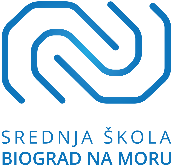 adresa: Augusta Šenoe 29, 23210 Biograd na Moru, email: ssbnm@ssbnm.hrtel: 023/383-278, fax: 023/386-760OIB: 34800685899____________________________________________________________________________________________________________________________________________________RASPORED POLAGANJA RAZREDNOG ISPITA 3.cd razred, smjer – Konobar15.05.ponedjeljak16.05.utorak17.05.Dan škole18.05.četvrtak19.05.petak1.8:00 – 8:45/2.8:50 – 9:35/MATEMATIKAFreda TrojanIvana MatanovićPetar Jureško3.9:40 – 10:25/TZKNedjeljka Bobanović Hrvoje Vitali Petar Jureško4.10:40 – 11:25/ENGLESKI JEZIK ISuzana BobanovićMarina BaradićPetar Jureško5.11:30 – 12:15/HRVATSKI JEZIKLora FabijanKata KrunešPetar Jureško22.05.ponedjeljak23.05.utorak24.05.srijeda25.05.četvrtak/1.8:00 – 8:45/2.8:50 – 9:35PRIMJENA TEHNIKA POSLUŽIVANJA U UGOSTITELJSTVUPetar JureškoMarin BanovićBARSKE MJEŠAVINEPetar JureškoMarin Banović/3.9:40 – 10:25ETIKA (izborni)Marijana MilosVera BobanovićPetar JureškoPOSLOVANJE UGOSTITELJSKOG OBJEKTAPetar JureškoJosipa Labar/4.10:40 – 11:25KOMUNIKACIJAS GOSTOMPetar JureškoJosipa Labar/5.11:30 – 12:15/6.12:20 – 13:05STRANI JEZIK U STRUCIZoran BrčićHelena PavićPetar Jureško/